  _____________________________________________________________________________          ҠАРАР                                                                Р Е Ш Е Н И Е       07 февраль 2019 йыл                   № 236                   07 февраля 2019 годаО плане деятельности СоветаСельского поселения Камеевский сельсоветмуниципального района Мишкинский районРеспублики Башкортостан на 2019 год Совет Сельского поселения Камеевский сельсовет муниципального района Мишкинский район Республики Башкортостан р е ш и л:	Утвердить план деятельности Совета Сельского поселения Камеевский сельсовет муниципального района Мишкинский район Республики Башкортостан на 2019 год (прилагается).Глава сельского поселения                                                           Г.А БайдимировУтвержденорешением Совета сельского поселения Камеевский сельсовет муниципального района Мишкинский район Республики Башкортостан 07 февраля 2019 года № 236ПЛАНдеятельности Совета Сельского поселения Камеевский сельсовет муниципального района Мишкинский район Республики Башкортостан на 2019 годВопросы на заседании Совета сельского поселенияДеятельность постоянных комиссий                                        3 . Деятельность депутатов Совета СП                   4. Проведение публичных слушанийГлава сельского поселения:				                  Байдимиров Г.А.нзаведующим ФП, Хусаиной М.В. и Тоймурзиной М.И., уучщить  лечебно-профилактическую работу среди	Башҡортостан РеспублиҡаhыМишҡә районымуниципаль районыныңҠәмәй ауыл советыАуыл биләмәhеСоветы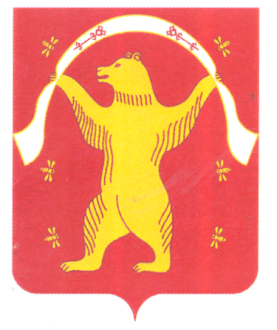 СоветСельского поселенияКамеевский сельсоветмуниципального районаМишкинский районРеспублики Башкортостан№ п\п               Наименование мероприятий сроки исполненияответственный за исполнение 1234	        1 квартал	        1 квартал	        1 квартал	        1 квартал1Об утверждении положений.январь Глава СП2- О деятельности Совета СП Камеевский сельсовет в 2018 году и задачах на 2019 годфевральПредседатель Совета3- Отчет главы администрации о деятельности  администрации СП Камеевский сельсовет в 2018 году.февральГлава СП 4  - О  перспективном плане  деятельности Совета сельского поселения  на 2019 год.февраль Председатель Совета5- О состоянии общественного правопорядка на территории СП в 2019 году. февраль УУП Н.В.Небогатиков (по согласованию)6- Отчеты депутатов о проделанной работе с населением  февраль Депутаты Совета7- О реализации в 2019 году сельском поселении Камеевский сельсовет муниципального района Мишкинский район РБ положений Послания Президента Республики Башкортостан народу и Государственному Собранию-Курултаю Республики Башкортостан февральГлава СП8- О мероприятиях по проведению в 2019 году – Год театра.    январь Глава СП 2 квартал 2 квартал 2 квартал 2 квартал9- О состоянии профилактической работы с неблагополучными семьями на территории сельского поселения.апрель-май Глава СП10 - О качестве медицинского обслуживания в сельском поселении Камеевский сельсовет МР Мишкинский район Республики Башкортостанапрель-майГлава СП, медработники (по согласованию),постоянная комиссия по  социально-гуманитарным вопросам11-  О мерах по обеспечению содержания систем водоснабжения на территории сельского поселения апрель-майГлава СП12- Об утилизации твердых бытовых отходов и мусора в сельском поселении Камеевский сельсовет, санитарное состояние и содержание свалок в населенных пунктах сельского поселения. апрель-май Глава СП3 квартал 3 квартал 3 квартал 3 квартал 	13-  Об использовании земель  сельского поселения. июнь-июльпостоянная комиссия по земельным вопросам, благоустройству и экологии  14         -  О состоянии мерах по развитию физической культуры и массового спорта на территории сельского поселения.июнь-июльГлава СП15 О ходе выполнения администрацией сельского поселения Камеевский сельсовет муниципального района Мишкинский район Республики Башкортостан по выполнению плана собственных доходов.июнь-июль Глава СП16-  Об итогах подготовки соцкультучреждений к работе в зимних условиях.август-сентябрьпостоянная комиссия по социально-гуманитарным вопросам 	17- О работе женсоветов по пропаганде здорового образа жизни август-сентябрь Глава СП, председатель женсовета (по согласованию) 18 - Первое организационное заседание двадцать восьмого созыва                                         сентябрь Глава СП	4 квартал	 	4 квартал	 	4 квартал	 	4 квартал	 19 - О назначении публичных слушаний по проекту Решения Совета «О бюджете  сельского поселения  Камеевский сельсовет муниципального района Мишкинский район Республики Башкортостан на 2020 год и плановй период 2021-2022 г.г..»ноябрьГлава СП20- О деятельности ТОС  в 2019 году, новые планы и новшество.ноябрьГлава СП 21 - Об утверждении соглашений между Администрацией сельского поселения Камеевский сельсовет МР Мишкинский район РБ и Администрацией муниципального района Мишкинский район РБ о передаче полномочий.декабрь Глава Сп22- О бюджете сельского поселения  Камеевский сельсовет муниципального района Мишкинский район Республики Башкортостан на 2020 год и плановй период 2021-2022 г.г..декабрьГлава СП  На каждом заседании Совета СП заслушивать отчеты:- о работе постоянных комиссий Совета сельского поселения- информации депутатов Совета сельского поселения Камеевский сельсовет муниципального района Мишкинский район Республики Башкортостан о деятельности в  избирательном округе Председатель Совета1.Проведение заседаний постоянных комиссий в соответствии с планом работыпостоянноПредседатели постоянных комиссий Совета2.Контроль за выполнением решений Совета, постановлений главы, постоянных комиссий.систематическиПредседатели постоянных комиссий Совета3.Проведение рейдов, проверок по изучению состояния дел на местах.постоянноПредседатели постоянных комиссий СоветаУчастие на заседаниях Совета СП, заседаниях комиссий Совета.постоянноДепутатыПроведение отчетов депутатов Совета СП перед избирателями округа о проделанной работе.2 раза в годДепутаты Организация и проведение приема избирателей избирательного округа. по графикуДепутатыВедение дневника депутата.постоянноДепутатыПредставление отчетов о депутатской деятельности.июль,декабрьДепутатыУчастие в собраниях, в трудовых коллективах.постоянноДепутатыРассмотрение поступивших предложений, заявлений,  жалоб, принятие мер к их правильному и своевременному разрешению:-адресованных депутату;-адресованных комиссиям Совета.по мере поступленияПредседатели постоянных комиссийРассмотрение предложений, заявлений и жалоб граждан, поступивших на имя председателя Совета.по мере поступленияПредседатель Совета1 -  По проекту  бюджета сельского поселения ноябрьПредседатель Совета